Trường: THCS Phú HòaCÂU HỎI ÔN TẬP – MÔN LỊCH SỬ 8Chuyên đề 2: PHONG TRÀO KHÁNG PHÁP TRONG NHỮNG NĂM CUỐI THẾ KỈ XIX (TỪ SAU 1885)   1/ Sau  hai Hiệp ước 1883 và 1884, tình hình triều đình Huế phân hóa như thế nào?…………………………………………………………………………………………………………………………………………………………………………………………2/ Giới thiệu đôi nét về Tôn Thất Thuyết? Ông đã làm gì để chuẩn bị cho cuộc chiến chống thực dân Pháp?……………………………………………………………………………………………………………………………………………………………………………………………………………………………………………………………………………………………………………………………………………………………………………………3/ Trước việc làm của Tôn Thất Thuyết, Pháp đã có thái độ và hành động như thế nào? Kết quả ra sao?  …………………………………………………………………………………………………………………………………………………………………………………………4/ Sau cuộc phản công tại kinh thành Huế thất bại Tôn Thất Thuyết đã làm gì?………………………………………………………………………………………………………………………………………………………………………………………...5/ Khi ra tới Tân Sở vua Hàm Nghi và Tôn Thất Thuyết có hành động gì?……………………………………………………………………………………………6/ Em hiểu thế nào là Cần Vương?…………………………………………………………………………………………… * Nội dung cơ bản cuả “ Chiếu Cần vương”? …………………………………………………………………………………………..
*  Em hãy nêu mục đích, đối tượng kêu gọi, tác dụng của “Chiếu Cần Vương”?  - Mục đích: …………………………………………………………………………- Đối tượng kêu gọi: ………………………………………………………………..- Tác dụng: …………………………………………………………………………7/ Vì sao “Chiếu Cần vương” được các văn  thân sĩ phu và nhân dân ủng hộ, hưởng ứng?………………………………………………………………………………….8/  Nguyên nhân bùng nổ phong trào Cần vương? ……………………………………………………………………………………….9/ Học sinh lập bảng niên biểu về diễn biến của phong trào Cần Vương:   Em có nhận xét gì về quy mô và  phạm vi giai đoạn thứ 1 của phong trào Cần vương?- Quy mô: …………………………………………………………………………………- Phạm vi: …………………………………………………………………………………
   Tại sao phong trào Cần vương không nổ ra ở Nam kì?…………………………………………………………………………………………….10/ Vì sao phong trào vũ trang chống Pháp giai đoạn này đều thất bại?……………………………………………………………………………………….………………………………………………………………………………………………….11/ Bộ phận lãnh đạo cuộc khởi nghĩa Hương Khê?……………………………………………………………………………………………. Địa bàn hoạt động ? ……………………………………………………………………..Căn cứ chính của cuộc khởi nghĩa: ………………………………………………………12/ Học sinh lập bảng niên biểu về diễn biến của khởi nghĩa Hương Khê* Bài tập điền khuyết: Em hãy điền những cụm từ còn thiếu vào bảng dưới đây: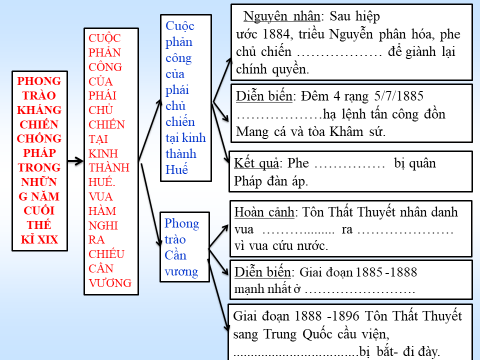 * Lưu ý: Học sinh dựa vào sách giáo khoa bài 26 để  trả lời câu hỏiGIAI ĐOẠNTHỜI GIANĐỊA ĐIỂMKẾT QUẢGiai đoạn 1Giai đoạn 2GIAI ĐOẠNTHỜI GIANĐỊA ĐIỂMKẾT QUẢGiai đoạn 1Giai đoạn 2